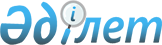 О внесении изменений в решение маслихата города Астаны от 9 февраля 2007 года № 341/43-III "О Правилах содержания собак и кошек в городе Астане"
					
			Утративший силу
			
			
		
					Решение маслихата города Астаны от 17 июня 2010 года N 368/49-IV. Зарегистрировано Департаментом юстиции города Астаны 23 июля 2010 года N 641. Утратило силу Решение маслихата города Астаны от 23 декабря 2015 года № 447/62-V      Сноска. Утратило силу Решение маслихата города Астаны от 23.12.2015 № 447/62-V (вводится в действие по истечении десяти календарных дней после дня его первого официального опубликования).      В соответствии с Законом Республики Казахстан от 23 января 2001 года "О местном государственном управлении и самоуправлении в Республике Казахстан", маслихат города Астаны РЕШИЛ:

      Сноска. Преамбула с изменением, внесенным решением маслихата города Астаны от 23.09.2015 № 413/57-V (вводится в действие по истечении десяти календарных дней после дня его первого официального опубликования).



      1. Внести в решение маслихата города Астаны от 9 февраля 2007 года № 341/43-III "О Правилах содержания собак и кошек в городе Астане", (зарегистрировано в Реестре государственной регистрации нормативных правовых актов за № 464, опубликовано в газетах "Вечерняя Астана" № 50-51 от 20 марта 2007 года, "Астана хабары" № 51 от 20 марта 2007 года) следующие изменения:



      в Правилах содержания собак и кошек в городе Астане, утвержденных указанным решением:



      пункт 61 главы 8 изложить в следующей редакции:

      "61. Безнадзорные собаки и кошки на территории города Астаны подлежат отлову специализированной организацией.";



      в пункте 65 главы 8 слова "в течении пяти суток" заменить словами "в соответствии с действующим законодательством";



      пункт 66 главы 8 изложить в следующей редакции:

      "66. Владельцы отловленных собак и кошек могут обращаться в специализированные организации по отлову животных либо в питомник для временного содержания безнадзорных животных о возврате животного. Все расходы по содержанию животных в питомнике возмещаются владельцами.".



      2. Настоящее решение вводится в действие по истечении десяти календарных дней после дня его первого официального опубликования.      Председатель сессии

      маслихата города Астаны                    Ю. Келигов      Секретарь маслихата

      города Астаны                              В. Редкокашин
					© 2012. РГП на ПХВ «Институт законодательства и правовой информации Республики Казахстан» Министерства юстиции Республики Казахстан
				